KENDRIYA VIDYALAYA TUMAKURU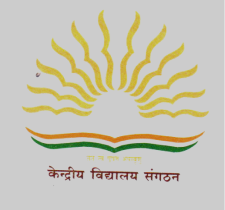 AMALAPURA VILLAGE, ARAKERE POST, TUMAKURU-572106PHONE- 0816-2959066 (O), WEBSITE – tumkur.kvs.ac.inWALK IN INTERVIEWWalk in Interview will be held in the Vidyalaya premises for engaging Part – time Contractual teachers for the academic year 2023-24 as per the following schedule. Eligible candidates may attend the interview with full Bio-Data and one set of their testimonials. For further details log on to our website.Remuneration- As per KVS RULES                                                                                                                                               Sd/-    PRINCIPALKENDRIYA VIDYALAYA TUMAKURUAMALAPURA VILLAGE, ARAKERE POST, TUMAKURU-572106PHONE- 0816-2959066 (O), WEBSITE – tumkur.kvs.ac.inWALK IN INTERVIEWकेन्द्रीय विद्यालय तुमकुरु में निम्न तालिका के अनुसार शैक्षणिक सत्र 2023-24 के लिये (पूर्णतः अंशकालिक) भर्ती हेतु साक्षात्कार आयोजित किये जा रहे है।   इच्छुक अभ्यर्थी अपने प्रमाणपत्रों और बायोडाटा की एक प्रति के साथ साक्षात्कार में उपस्थित हो सकते है। अधिक जानकारी के लिये हमारी वेब साईट पर जाये। वेतन:के. वि. सं. के नियमानुसार                                        ह.                                            प्राचार्य  